Приложение 2Интеллектуальный биатлон (задания)1 рубеж1. Выберите достоверную информацию:1) в апреле 30 дней2) город Нью-Йорк - столица США3) если возвести число 2 в четвёртую степень, то получится 84) обстоятельство - второстепенный член предложения2. Логотипы каких операционных систем представлены на рисунках (сопоставьте)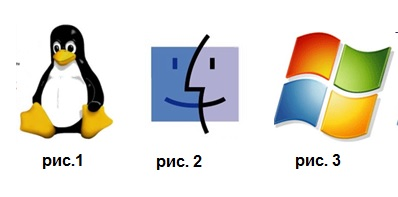 Рисунок 1 – 1 рубеж вопрос 23. Гипертекст - это1) очень большой текст2) текст, в котором могут осуществляться переходы по ссылкам3) текст, набранный на компьютере4) текст, в котором используется шрифт большого размера4. Минимальная единица измерения информации - 1) терабайт2) килобайт3) байт4) бит5. Если фрагмент поместили в буфер обмена, то сколько раз его можно вставить в текст?1) один2) это зависит от количества строк в данном фрагменте3) столько раз, сколько требуетсяДополнительные задачи к 1 рубежу1. Конечный набор отличных друг от друга символов (знаков), используемых для представления информации называют...1) двоичным кодированием2) алфавитом языка3) мощностью алфавита4) дискретизацией информации2. Количество символов входящих в алфавит языка называют...1) двоичным кодированием2) информационным объёмом сообщения3) мощностью алфавита4) дискретизацией информации3. Величина, равная восьми битам.1) двоичная цифра2) 1 байт3) разрядность двоичного кода 4) 1 Кбайт2 рубеж1. В какой строке единицы измерения информации расположены по возрастанию?1) гигабайт, мегабайт, килобайт, байт, бит2) бит, байт, мегабайт, килобайт, гигабайт3) байт, бит, килобайт, мегабайт, гигабайт4) бит, байт, килобайт, мегабайт, гигабайт2. Определите устройства ввода информации1) принтер2) микрофон3) видеопроектор4) акустические колонки5) сканер6) клавиатура7) мышь8) встроенный динамик9) графопостроитель10) графический планшет3. Какие устройства входят в состав системного блока персонального компьютера?1) процессор2) сетевая карта3) оперативная память4) материнская плата5) плоттер6) видеокарта7) блок питания8) накопитель (дисковод)9) ПЗУ10) флеш-память4. Укажите, где расположены функциональные клавиши.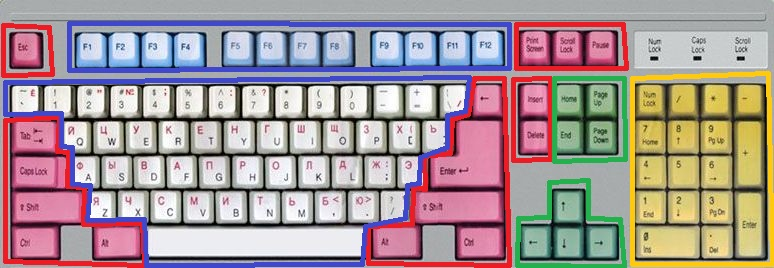 Рисунок 2 – 2 рубеж вопрос 45. Какие из представленных ниже форматов относятся к форматам файлов, в которых сохраняют текстовые документы?1) txt2) ppt3) doc4) jpeg5) rtfДополнительные задачи ко 2 рубежу1. Выберите форматы графических файлов.1) bmp2) gif3) txt4) jpeg5) doc6) exe7) com2. Укажите символьные (алфавитно-цифровые) клавиши.Рисунок 3 – 2 рубеж вопрос 2 (дополнительный)3. Определите устройства вывода информации1) принтер2) микрофон3) видеопроектор4) графопостроитель5) акустические колонки6) сканер7) встроенные динамики8) клавиатура9) графический планшет10) мышь3 рубеж1. К какому способу восприятия информации относится информация в следующих примерах:2. Установите соответствие между свойствами информации и их описаниями.3. Многообразие компьютерных программ можно разделить на три группы:1) приложения общего назначения, приложения специального назначения, языки программирования2) системное ПО, прикладное ПО, системы программирования3) программное обеспечение, операционное система, сервисные программы4) Linux, Windows, Mac OS4. Полный путь к файлу имее вид D:\LETO\DATA\novosti.doc. Расширение этого файла:1) novosti.doc2) doc3) D:\LETO\DATA\novosti.doc4) D:\5. Программное обеспечение, пользователи которого имеют доступ к исходным кодам программы, имеют право использовать программу в любых целях, изучать и изменять программу, копировать и распространять, а также распространять изменённую программу, называют1) коммерческими2) условно бесплатными3) свободно распространяемыми4) свободным программным обеспечениемДополнительные задачи к 3 рубежу1. Программы, являющиеся частной собственностью авторов или правообладателей, которые продаются в специальной упаковке и имеют сопровождающую документацию, а также разработчики которых в соответствии с лицензионным соглашением гарантируют их нормальное функционирование, называют1) коммерческими2) условно бесплатными3) свободно распространяемыми4) свободным программным обеспечением2. Установите соответствие.3. Информация, которую человек воспринимает с помощью кончиков пальцев, называется...1) визуальная2) аудиальная3) обонятельная4) вкусовая5) тактильнаяОтветы к заданиям:1) рис.12) рис. 23) рис. 3а) Windowsб) Mac OCв) Linuxа) Схема исторических источников б) Радиопередачав) Вкус яблока г) Синий цветд) Аромат духов 1) аудиальная2) визуальная3) вкусовая4) тактильная5) обонятельная1) объективность2) достоверность3) актуальность4) полезность5) понятность6) полнотаа) Информация выражена на языке, доступном для получателяб) Информация позволяет получателю решать стоящие перед ним задачив) Информация важна, существенна в настоящий момент времениг) Информации достаточно для понимания ситуации и принятия решенияд) Информация отражает истинное положение деле) Информация не зависит от чьего-либо мненияа) Растровая графикаб) Векторная графикав) Фрактальная графика1) В памяти компьютера хранится математическая формула (уравнение), по которой строится изображение2) В памяти компьютера сохраняется информация о цвете каждого входящего в него пикселя3) В памяти компьютера сохраняется информация о простейших геометрических объектах, составляющих изображение1 рубеж2 рубеж3 рубеж1, 41в, 2б, 3а24342, 5, 6, 7, 101, 2, 3, 4, 6, 7, 8, 9F1-F121, 3, 5а2, б1, в3, г2, д51е, 2д, 3в, 4б, 5а, 6г2242321, 2, 4синяя рамка ниже функц. клавиш1, 3, 4, 5, 71а2, б3, в15